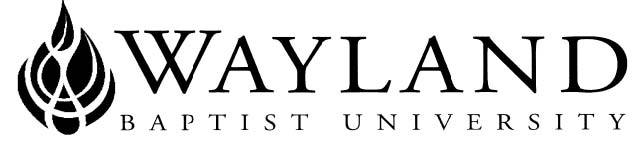 Wayland Baptist UniversityVIRTUAL CAMPUS                                  SCHOOL OF BUSINESSSYLLABUS1 Mission Statement: Wayland Baptist University exists to educate students in an academically challenging, learning-focused and distinctively Christian environment for professional success and service to God and humankind.2 Course: MGMT 5350 – {VC01}, Strategic Management for MAM3 Term: Winter  Nov 13 to Feb 17, 2018	Thanksgiving Vacation Nov 20 – 26	Christmas Vacation Dec 20 to Jan 24 Instructor: Dr. Terry Stimson5 Office Phone and email: (907) 250 1409  terry.stimson@wayland.wbu.edu6 Office Hours, Building, and Location:  Online only7 Class Meeting Time and Location: Online8 Catalog Description: Management decisions for creating or maintaining market position with emphasis on comprehensive organizational analysis, policy development, and critical management issues; strategic planning of resources and workforce in local, regional, and international environments; measurement of results, internal and external resource utilization. The Major Field Examination is administered.9 Prerequisites: Completion of ALL M.A.M core courses.9.  Prerequisites: Completion of ALL M.A.M core courses.10.  Required Textbook and Resources: 11. Optional Materials:12 Course Outcome Competencies:Demonstrate knowledge acquired in completion of core courses in Master of Management Program formulating and implementing value-creating strategies.Analyze internal and external environments to determine resources, capabilities, and core-competencies.  Using this information/data to develop vision, mission and formulating the strategy. Recognizing the impact of globalizations of industries and on-going technological changes.Identify individuals and groups who can affect and are affected by the strategic outcomes achieved and who have enforceable claims on a firm’s performance.Evaluate and explain a set of commitments and actions designed to exploit core competencies and gain competitive advantage.13 Attendance Requirements: This class requires that the student be online at least three days out of seven, each week, for full credit.14.  Statement on Plagiarism and Academic Dishonesty: Wayland Baptist University observes a zero tolerance policy regarding academic dishonesty. Per university policy as described in the academic catalog, all cases of academic dishonesty will be reported and second offenses will result in suspension from the university.15.  Disability Statement: “In compliance with the Americans with Disabilities Act of 1990 (ADA), it is the policy of Wayland Baptist University that no otherwise qualified person with a disability be excluded from participation in, be denied the benefits of, or be subject to discrimination under any educational program or activity in the university. The Coordinator of Counseling Services serves as the coordinator of students with a disability and should be contacted concerning accommodation requests at (806) 291- 3765. Documentation of a disability must accompany any request for accommodations.”16.  Course Requirements and Grading Criteria:Students shall have protection through orderly procedures against prejudices or capricious academic evaluation. A student who believes that he or she has not been held to realistic academic standards, just evaluation procedures, or appropriate grading, may appeal the final grade given in the course by using the student grade appeal process described in  the  Academic  Catalog.  Appeals  may  not  be  made  for  advanced  placement  examinations  or  course  bypass examinations. Appeals are limited to the final course grade, which may be upheld, raised, or lowered at any stage of the appeal process. Any recommendation to lower a course grade must be submitted through the Executive Vice President/Provost to the Faculty Assembly Grade Appeals Committee for review and approval. The Faculty Assembly Grade Appeals Committee may instruct that the course grade be upheld, raised, or lowered to a more proper evaluation. Active class participation (must be online 3 out of 7 days each week)
2. Presentation of two case studies and facilitation of discussion.
3. Three Monthly Learning Summaries.
5. Final Paper (10 pages) due the last day of the course.

Assessment Process / Grading:
Syllabus Quiz 14 points
Active class participation (10 points each week for 10 weeks) 100 points
Presentation of two case studies and facilitation of discussion (35 points each) 70 points
Monthly Learning Summaries (35 points each) Due         First Learning Summary  December 17, 2017        Second Learning Summary   Jan 28, 2018        Third Learning Summary  Feb 17, 2018     Final Paper Feb 17, 2018 (total of 105 points)  Assignments:Answer Dr.T’s  Questions each week (10 points each week for 11 weeks) 110 points
Answer Discussion Questions each week (10 points each week for 10  weeks) 100 points
Final Paper - Strategic Plan Process (due Feb 17, 2018 via e-mail) 101 points required for an A in this class.
Grading Criteria: Letter grades from "A" to "F" will be used in this course. The grading criteria is listed below:

500 -400 A
399 -300 B
299 -200 C
199- 100 D
100- Fail17.  Schedule: (Calendar, Topics, Assignments)Nov 13 to Feb 17, 2018    Chapter OneWeek One  Nov 13 – 19, 2017Thanksgiving Vacation Nov 20 – 26, 2017Week Two Nov 27 – Dec 3, 2017Chapter TwoCase Fisk Alloy Wire - Case Luck Companies - Chapter 2 Review – Week Three  Dec 4 to 10, 2017Chapter ThreeCase Movie Exhibiton Industry - Case Polaris and Victory - Chapter 3 Review - Week Four  Dec 11 to 17, 2017Chapter FourCase Southwest Airlines - Case Safaricom - Chapter 4 Review - First Learning Summary  December 17, 2017Week Five  Jan 3 to Jan 7, 2018Chapter FiveCase IKEA - Case Carlsberg - Chapter 5 Review - Week Six  Jan 8 to Jan 14, 2018Chapter SixCase American Express - Case – Kipp - Chapter 6 Review - Week Seven   Jan 15 to Jan 21, 2018Chapter SevenCase Amazon - Case W.L. Gore - Chapter 7 Review – Week Eight  Jan 22 to Jan 28, 2018Chapter EightCase Invitrogen - Case Martha Stewart - Chapter 8 Review - Second Learning Summary   Jan 28, 2018Week Nine  Jan 29 – Feb 5, 2018Chapter NineCase Keuring - Case Super Selectos - Chapter 9 Review - Week Ten Feb 5 – 11, 2018Chapter Ten and ElevenCase BP in Russia – Case Tim Horton’s - Chapter 10 Review - Chapter 11 Review - Week Eleven Feb 12 – 17, 2018Chapter Twelve and ThirteenCase Starbucks - Case Siemens - Chapter 12 Review - Chapter 13 Review – Final Learning Summary  Feb 17, 2018Strategic ManagementConcepts and Cases Hitt12th2017Cengage Learning1-337-06291-X6/24/16